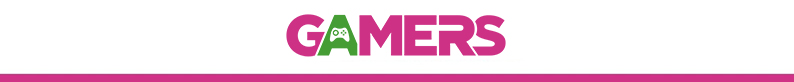 	Returnarea banilor*	Garanție/ServiceFormular de returnare produsCatre  GAMERS.RO SRL,cu sediul social in Municipiul Oradea, Str. Episcop Roman Ciorogariu, Nr. 9, biroul 23E, județ Bihor avand numar de ordine in Registrul Comertului J05/2505/2019, cod unic de inregistrare fiscala 41827162  care detine magazinul online https://www.gamers.ro/Email __________________________________Telefon contact _________________________Va informez prin prezenta cu privire la returnarea urmatoarelor produse achizitionate de la societatea dumneavoastra:……………………………………………………………………………………………………………………………………………………………………………………………………………………………………………………………………………………………………Aceste produse au fost comandate  in  data de:…………………………………………………………………………………………………………………………………………………Conform comenzii confirmate de dvs. Cu nr. ____________________________ din data de___________________si Livrate prin curier in data de:…………………………………………………………………………………………………………………………………………………Achitate  conform ___________________________________________Nume si prenume:……………………………………………………..Adresa: …………………………………………………………………………………………………………………………………………………Cont IBAN ___________________________________banca __________________________ Titular cont ____________________Semnatura……………………………………Data:……………………………......*În cazul in care produsul se prezintă în condiții favorabile acceptării returului. (Mai multe detalii: Termeni și condiții)